My favourite sports!I like many sports and games: badminton, swimming, cycling, football and skiing. What I really like is riding and therefore I have a horse at home. 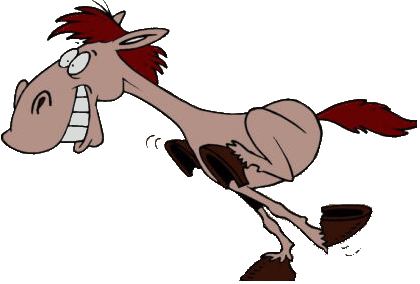 I often play a card game with my grandfather,  This is a lot of fun.  At home we sometimes ride our bikes, but I don’t like volleyball and tennis. I think these sports are very boring. 